Neighborhood House Annual Gala 2020 Sponsorship Levels & BenefitsEvent Details 	Virtual Gala, Thursday, November 12, 2020, 7 PM – 7:55 PM 		Nearly 14,000 reached via online & print event communications Silent auction, and pre-event online public bidding for unique items. Neighborhood House Annual Virtual Gala 2020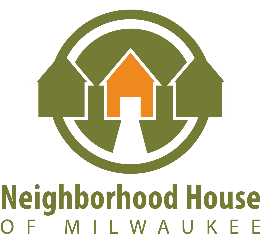 Sponsorship Form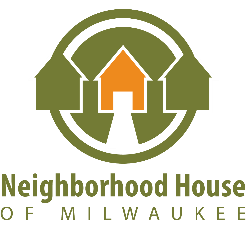 Yes, I want to help Neighborhood House as a Sponsor 		   Platinum $10,000 (includes catered meal for 20 (twenty guests)	 	 	Wine Sponsor $2,500 			   Gold $5,000 (includes catered meal for 10 (ten guests)			          	 VIP Friend $1,000		   Silver $2,500 (includes catered meal for 4 (four guests)			          	Very Good Friend $500		   Bronze $1,500 (includes catered meal for 2 (two guests)				 	Friendly Donation $			TOTAL $ 					Sponsorship Authorization Company, organization or family name you want to appear Contact Name								          		Phone Number Email							 	   Authorized by				                         Date Checks may be made payable to Neighborhood House of Milwaukee. To pay by credit card, please visit our site at neighborhoodhousemke.org/donate BenefitsPlatinum $10,000Gold$5,000Silver$2,500Bronze$1,500Sponsor recognition during virtual galaPremium PlacementSecondary PlacementRanked PlacementRanked PlacementComplimentary dinner for guestsCatered by Shully’s Cuisine & Events(Pickup or Delivery options available)Up to 20 guestsUp to 10 guestsUp to four (4) guestsFor two (2) guestsComplimentary Red & White wine for virtual “Table” HostTwo (2) Bottles of Red & Two (2) bottles of WhiteTwo (2) Bottles of Red & Two (2) bottles of WhiteOne (1) Bottle of Red & One (1) bottle of WhiteOne (1) bottle either red or white your choiceRecognition in print materials reaching 4,000Premium Logo PlacementFeatured Logo PlacementLogo DisplayedLogo DisplayedRecognition on multiple social media platform reaching 4,800+21 posts15 posts9 posts6 postsRecognition on NH website reaching 3,000Main sponsor recognition logo + linkLogo + LinkLogoLogoRecognition in pre-event communications via Constant Contact. Multiple touches for 2,000+ from select demographicsLogo + link4xLogo + link 2xLogo 2xLogoPost-event E-newsletter recognition reaching 2,000+ from select demographicsFeatured placementSecondary placementRanked PlacementRanked PlacementWine Sponsor $2,500Recognition in print and NH platforms – negotiable.Friends are also welcome!$1,000 receives post-event Website listing (3,000) and Constant Contact email (2,000+)$500 receives post-event Website listing (3,000)Wine Sponsor $2,500Recognition in print and NH platforms – negotiable.Friends are also welcome!$1,000 receives post-event Website listing (3,000) and Constant Contact email (2,000+)$500 receives post-event Website listing (3,000)Wine Sponsor $2,500Recognition in print and NH platforms – negotiable.Friends are also welcome!$1,000 receives post-event Website listing (3,000) and Constant Contact email (2,000+)$500 receives post-event Website listing (3,000)Wine Sponsor $2,500Recognition in print and NH platforms – negotiable.Friends are also welcome!$1,000 receives post-event Website listing (3,000) and Constant Contact email (2,000+)$500 receives post-event Website listing (3,000)Wine Sponsor $2,500Recognition in print and NH platforms – negotiable.Friends are also welcome!$1,000 receives post-event Website listing (3,000) and Constant Contact email (2,000+)$500 receives post-event Website listing (3,000)